1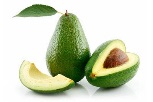 Avocados2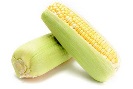 Sweet Corn*3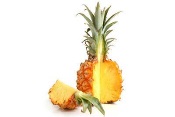 Pineapples4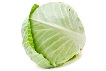 Cabbage5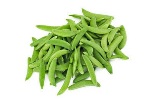 Sweet peas frozen6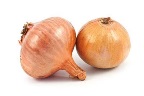 Onions7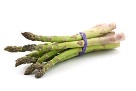 Asparagus8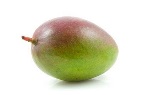 Mangos9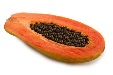 Papayas*10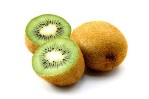 Kiwi11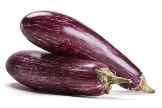 Eggplant12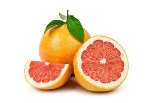 Grapefruit13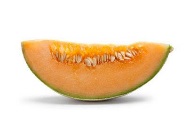 Cantaloupe14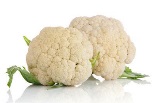 Cauliflower15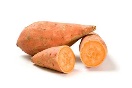 Sweet potatoes * A small amount of sweet corn, papaya and summer squash sold in the United States is produced from GE seedstock. Buy organic varieties of these crops if you want to avoid GE produce.Consider buying these produce at the regular counter and the “dirty dozen” labeled as organic to cut down on your grocery bill and yet lower the amount of pesticide in your family’s fruits and vegetables.